L’ordonalité : Le nombre comme mémoire d’une position.Ce que disent les programmes :  Le nombre permet également de conserver la mémoire du rang d’un élément dans une collection organisée. Pour garder en mémoire le rang et la position des objets (troisième perle, cinquième cerceau), les enfants doivent définir un point de départ (origine), un sens de lecture, un sens de parcours, c’est-à-dire donner un ordre. Cet usage du nombre s’appuie à l’oral sur la connaissance de la comptine numérique et à l’écrit sur celle de l’écriture chiffrée.Compétence visées : Utiliser le nombre pour désigner un rang, une positionObjectif d’apprentissage : Amener les élèves à développer des stratégies prenant en compte la notion d’origine pour garder la mémoire d’une position.Phase 1 : Mise en actionCréation de l’univers de référence à partir d’un album : Le collier magique.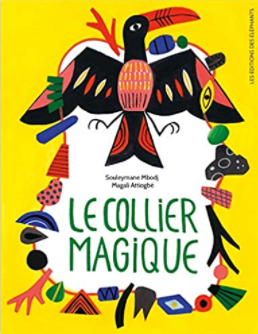 Phase 2 : Situation problème initiale.a) Consigne : J’ai fait des collier de deux couleurs. Ils sont tout bleu avec une perles rouge. Pour réussir, il faut que vous fassiez exactement le même collier que le modèle. Vous avez votre modèle devant vous.Réponse attendues :  Comparaison des colliers en alignant les nœuds.Utilisation le dénombrement pour situer la perle rouge mais ne faisons pas mention de l’origineProcédure experte : Utilisation du dénombrement pour situer la perle rouge en commençant par l’origine du collier (le nœud)b) Mis en commun : Retours sur les procédures faisant apparaître la nécessaire notion d’origine.c) Validation :  Comment on peut décider maintenant que les colliers sont exactement pareil. Comment fait-on pour comparer les 2 colliers.Réponse attendues : Correspondance terme à terme en mettant les nœuds l’un à coté de l’autre.d) Formalisation de la notion par l’enseignant : Il faut trouver le départ du collier et le départ c’est le nœud. C’est l’origine du collier.Phase 3 : Avec éloignement dans l’espace.a) Consigne 1 :  Maintenant vous allez reproduire le collier modèle qui est un petit peu plus loin. Comment peut-on faire après pour savoir si vous avez réussi ?Réponse attendues : On peut le mettre à coté.b) Mis en commun : Vérification en correspondance terme à terme.c) Consigne 2 : Vous allez refaire un collier comme celui-ci mais c’est vous qui allez décider où mettre la perle rouge. Ensuite vous allez vous écrire un message pour pouvoir refaire le même la semaine prochaine .Relance du maître : où est le début de ton collier ? Phase 4 : Avec éloignement dans le temps :a) Consigne : Reproduire le modèle que vous aviez fait la semaine dernière en utilisant le message que vous avez écrit.b) Mise en commun : vérification en correspondance terme à termec) Trace écrite : A l’issue de la séance, le maître garde une trace des apprentissages. Réalisation d’un affichage en dictée à l’adulte.Prolongement : Transfert des apprentissages dans d’autres activités.Le classement d’arrivée des enfants à l’école.Situation : Les T-shirt sur a corde à linge